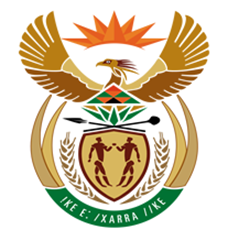 NATIONAL ASSEMBLYQUESTION FOR WRITTEN REPLYQUESTION NUMBER: 184[NW191E]DATE OF PUBLICATION: 08 February 2018184.	Mrs H O Mkhaliphi (EFF) to ask the Minister of Finance:Whether the National Treasury is conducting a review of goods and services that the Government is currently outsourcing, which can be insourced efficiently and effectively; if so, what are the relevant details of the specified review?									NW191EReply:Yes the National Treasury, in consultation with other government departments, does review goods and services that could be procured directly from state institutions through strategic procurement based on the capacity of the state to render such services.